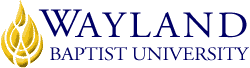 VIRTUAL CAMPUSSchool of Business2. UNIVERSITY MISSION STATEMENTWayland Baptist University exists to educate students in an academically challenging, learning-focused and distinctively Christian environment for professional success and service to God and humankind.3. COURSE NUMBER & NAME: MGMT 3310-VC02, Managerial Communication4. TERM: Summer, 20195. INSTRUCTOR: Christopher Lindsay6. CONTACT INFORMATION:Office phone: 830-426-0846WBU Email: Christopher.Lindsay@wayland.wbu.eduCell phone: 830-426-08467. OFFICE HOURS, BUILDING & LOCATION: I check email throughout the day and I can also be reached at 830-426-0846 in an emergency.8. COURSE MEETING TIME & LOCATION:Virtual 9. CATALOG DESCRIPTION: Effective communication skills (verbal/nonverbal, written) as they relate to managerial role (meetings, presentations, interviews) across all levels of the organization, with appropriate use of technology10. PREREQUISITE:ENGL 1301 and 1302, or consent of school11. REQUIRED TEXTBOOK AND RESOURCE MATERIAL: 12. OPTIONAL MATERIALSnone13. COURSE OUTCOMES AND COMPETENCIES:Explain the importance of communication in business, especially at the management level.Write with clarity and precision.Demonstrate the four major techniques for emphasis in writing. Describe the process of writing effective business messages.Differentiate when to use and write indirect responses or orders.Demonstrate the use of persuasion in communications.Develop and prepare an effective electronic resume with cover letter.  Prepare a well-planned, well-organized and well-constructed report both individually and collaboratively.Identify the needs, roles and content of long formal reports.Identify when and where to use graphics in managerial communication.Manage a meeting using good listening skills, good organizational skills, and good leadership skills.Deliver a formal oral presentation integrating appropriately selected technology tools.Demonstrate an understanding of the problems inherent in cross cultural communicationDemonstrate an understanding and the ability to pursue proper research methods.14. ATTENDANCE REQUIREMENTS:As stated in the Wayland Catalog, students enrolled at one of the University’s external campuses should make every effort to attend all class meetings. All absences must be explained to the instructor, who will then determine whether the omitted work may be made up. When a student reaches that number of absences considered by the instructor to be excessive, the instructor will so advise the student and file an unsatisfactory progress report with the campus executive director. Any student who misses 25 percent or more of the regularly scheduled class meetings may receive a grade of F in the course. Additional attendance policies for each course, as defined by the instructor in the course syllabus, are considered a part of the University’s attendance policy.15. STATEMENT ON PLAGIARISM & ACADEMIC DISHONESTY:Wayland Baptist University observes a zero tolerance policy regarding academic dishonesty. Per university policy as described in the academic catalog, all cases of academic dishonesty will be reported and second offenses will result in suspension from the university.16. DISABILITY STATEMENT:In compliance with the Americans with Disabilities Act of 1990 (ADA), it is the policy of Wayland Baptist University that no otherwise qualified person with a disability be excluded from participation in, be denied the benefits of, or be subject to discrimination under any educational program or activity in the university. The Coordinator of Counseling Services serves as the coordinator of students with a disability and should be contacted concerning accommodation requests at (806) 291-3765. Documentation of a disability must accompany any request for accommodations.17. COURSE REQUIREMENTS and GRADING CRITERIA:25% – 10 Discussion Boards worth 2.5 points each 25% – MINDTAP assignments25% – Midterm Exam 50 multiple choice questions 25% – Final Exam 100 multiple choice questions A – 90% - 100%B – 80% – 89%C – 70% – 79% D – 60% – 69%F Below 60% 17.1 Include Grade Appeal Statement: “Students shall have protection through orderly procedures against prejudices or capricious academic evaluation. A student who believes that he or she has not been held to realistic academic standards, just evaluation procedures, or appropriate grading, may appeal the final grade given in the course by using the student grade appeal process described in the Academic Catalog. Appeals  may  not  be  made  for  advanced  placement  examinations  or  course bypass examinations. Appeals are limited to the final course grade, which may be upheld, raised, or lowered at any stage of the appeal process. Any recommendation to lower a course grade must be submitted through the Vice President of Academic Affairs/Faculty Assembly Grade Appeals Committee for review and approval. The Faculty Assembly Grade Appeals Committee may instruct that the course grade be upheld, raised, or lowered to a more proper evaluation.”18. TENTATIVE SCHEDULEWeek One (5/27-6/2)Complete all assignments in Unit 1 through MINDTAPAnswer Discussion QuestionsWeek Two (6/3-6/9)Complete all assignments in Unit 2 through MINDTAPAnswer DQsWeek Three (6/10-6/16)Complete all assignments in Unit 3 through MINDTAPAnswer DQsWeek Four (6/17-6/23)Answer DQsPrepare for midtermWeek five (6/24-6/30)Answer DQsMidterm dueWeek six (7/1-7/7) Work on assignments in Unit 4 through MINDTAPAnswer DQsWeek seven (7/8-7/14)Complete all assignments in Unit 4 through MINDTAPAnswer DQsWeek eight (7/15-7/21) Complete all assignments in Unit 5 through MINDTAPAnswer DQs Week nine (7/22-7/28) Complete all assignments in Unit 6 through MINDTAPAnswer DQsWeek ten (7/29-8/4)  Answer DQsPrepare for final examWeek eleven (8/5-8/10) Submit Final Exam19. ADDITIONAL INFORMATIONInstructor Teaching PhilosophyI want your experience to be both challenging and rewarding. This course is designed to help you become familiar with understanding how to manage communication. A subject we can all associate with. Through our discussion boards I want to see active engagement. It is okay to disagree with other students but remember to be respectful. I expect our sessions to be highly interactive and students to demonstrate self-motivation and initiative. Reading, analysis of chapter readings, and careful preparation, along with a concerted attempt to provide complete presentations will net the learners maximum value.  Relax and enjoy - this course will be a lot of fun!!BOOKAUTHOREDYEARPUBLISHERISBN#UPDATEDEssentials of Business CommunicationLooseLeaf + Mind TapGuffey/Loewyy11th2019Cengage** Bundle ** 9781-33773-63506/14/18